ADVANCED DIRECTIVES REQUESTPage 1 of 1Patient’s Name: ___________________________________________Have you executed any of the following legal documents? DOCUMENT TITLE							YES		NOAs your Primary Care Physician, these documents should be in our records in order that we may carry out your healthcare directives.  If you have answered yes to any of the document titles above, please provide a copy of the document for your medical records.Thank you, E. Thomas Arne, Jr., D.O. FACC1250 S. Tamiami Trail Suite 401Sarasota, Florida 34239Office: 941-366-2194 Fax: 941-366-7025www.gulfshorepc.com 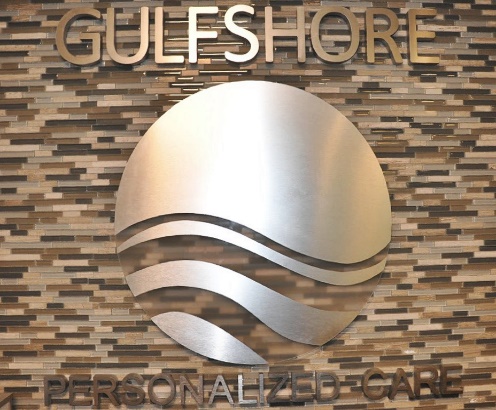 Do Not Resuscitate (DNR)Durable Power of AttorneyLiving WillHealth Care Proxy